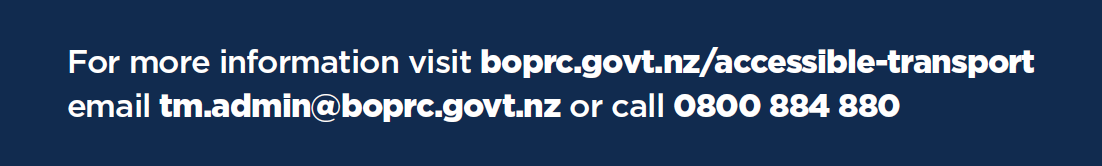 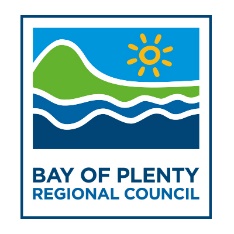 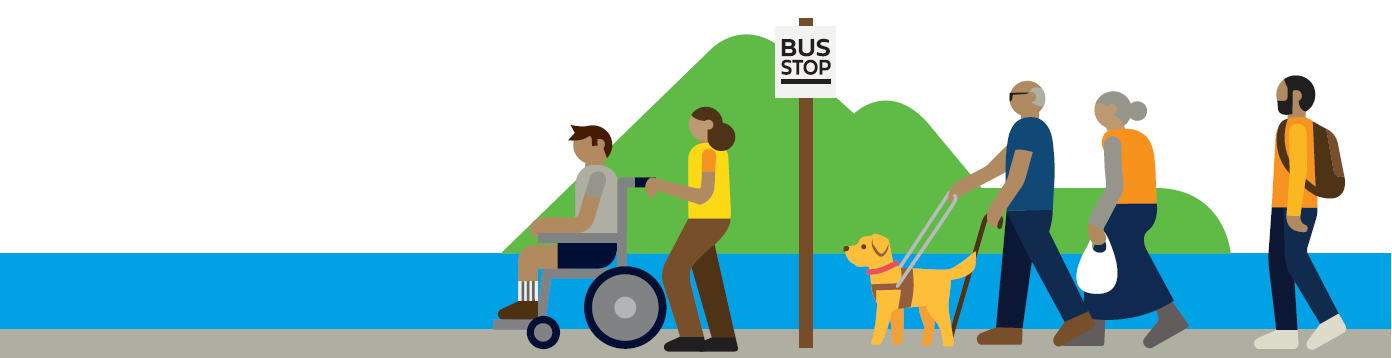 OrganisationAddressDisabilities AssessedEpilepsy NZ Lakes District and EBOPCommunity House 1115 Haupapa Street, Rotorua 3010Phone:  (07) 346 3912Epilepsy.   Rotorua and District Multiple Sclerosis Society (Inc)1172 Haupapa Street RotoruaPhone:  (07) 346 1830MS (Multiple Sclerosis) and allied conditions. Members only.Rotorua Community HospicePO Box 1092RotoruaPhone:  (07) 347 0324Patients using their services.Age Concern Rotorua5 Tarewa Place, Rotorua 3010Phone:  (07) 347 1539All types of disabilities for older people (+55)Te Arawa Whanau OraGround Floor,1143 Hinemoa Street Rotorua 3010 Phone: 0800 004 554All disabilities.Work Together Rotorua4 Devon Street Glenholme Rotorua Phone: 073478515All disabilities.Te Aratu Trust34 Ferguson Place Rotorua Phone: 07 349 4244All disabilities.CCS Disability Action1452B Hinemoa Street Rotorua 3010Phone:  07 347 6545 or 0800 227 2255Members only and those under 19 years of age.